ПРОЕКТ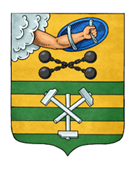 ПЕТРОЗАВОДСКИЙ ГОРОДСКОЙ СОВЕТ_____ сессия _____ созываРЕШЕНИЕот _________ № _________О внесении изменений в схему размещениярекламных конструкций на территорииПетрозаводского городского округаВ соответствии с пунктом 26.1 части 1 статьи 16 Федерального закона от 06.10.2003 № 131-ФЗ «Об общих принципах организации местного самоуправления              в Российской Федерации», статьей 19 Федерального закона от 13.03.2006 № 38-ФЗ              «О рекламе», Уставом Петрозаводского городского округа Петрозаводский городской СоветРЕШИЛ:Внести изменения в схему размещения рекламных конструкций на территории Петрозаводского городского округа, утвержденную Решением Петрозаводского городского Совета от 18.11.2014 № 27/29-466, изложив карту № 400. Место размещения рекламной конструкции рк-424 в новой редакции согласно приложению.Проект подготовлен комитетом градостроительства и землепользования Администрации Петрозаводского городского округаЛист согласованияк проекту решения Петрозаводского городского Совета «О внесении изменений в схему размещения рекламных конструкций на территории Петрозаводского городского округа»СОГЛАСОВАНО:И. о. заместителя главы АдминистрацииПетрозаводского городского округа – председателя комитета градостроительства и землепользования                                                                                           Н.В. ТенчуринаНачальник нормативно-правового управления                                                                                                         Ю. В. УльяноваЗаместитель главы АдминистрацииПетрозаводского городского округа – руководитель аппарата                                                                                     Д.В. ЕвстигнееваИсп. Иванова Н.В.Тел. 71-35-50ПОЯСНИТЕЛЬНАЯ ЗАПИСКАк проекту решения Петрозаводского городского Совета«О внесении изменений в схему размещения рекламных конструкций на территории Петрозаводского городского округа» (далее – проект решения)Настоящий проект решения подготовлен в соответствии с положениями Федерального закона от 13.03.2006 № 38-ФЗ «О рекламе», Решением Петрозаводского городского Совета от 22.03.2017 № 28/05-68 «Об утверждении Порядка установки и эксплуатации рекламных конструкций на территории Петрозаводского городского округа».На территории Петрозаводского городского округа схема размещения рекламных конструкций (далее – Схема) утверждена Решением Петрозаводского городского Совета от 18.11.2014 № 27/29-466.Схема включает в себя карты размещения рекламных конструкций                                     с указанием типов и видов рекламных конструкций, площади информационных полей и технических характеристик рекламных конструкций, а также схемы размещения рекламных конструкций на картографической (топографической) основе с указанием пронумерованных мест размещения рекламных конструкций.Согласно части 5.8 статьи 19 Федерального закона от 13.03.2006                                          № 38-ФЗ «О рекламе» в схему размещения рекламных конструкций должны быть включены все земельные участки, независимо от их форм собственности.В целях изменения типа рекламной конструкции карта № 400. Место размещения рекламной конструкции рк-424 излагается в новой редакции.Вносимые изменения в Схему предварительно согласованы Министерством имущественных и земельных отношений Республики Карелия (письмо от 02.11.2022 № 11938/13.1-18-МИЗО-и).И. о. заместителя главы Администрации Петрозаводского городского округа – председателя комитета градостроительстваи землепользования                                                                                            Н.В. ТенчуринаПриложениек Решению Петрозаводского городского Советаот_______ №_________Карта № 400. Место размещения рекламной конструкции рк-424.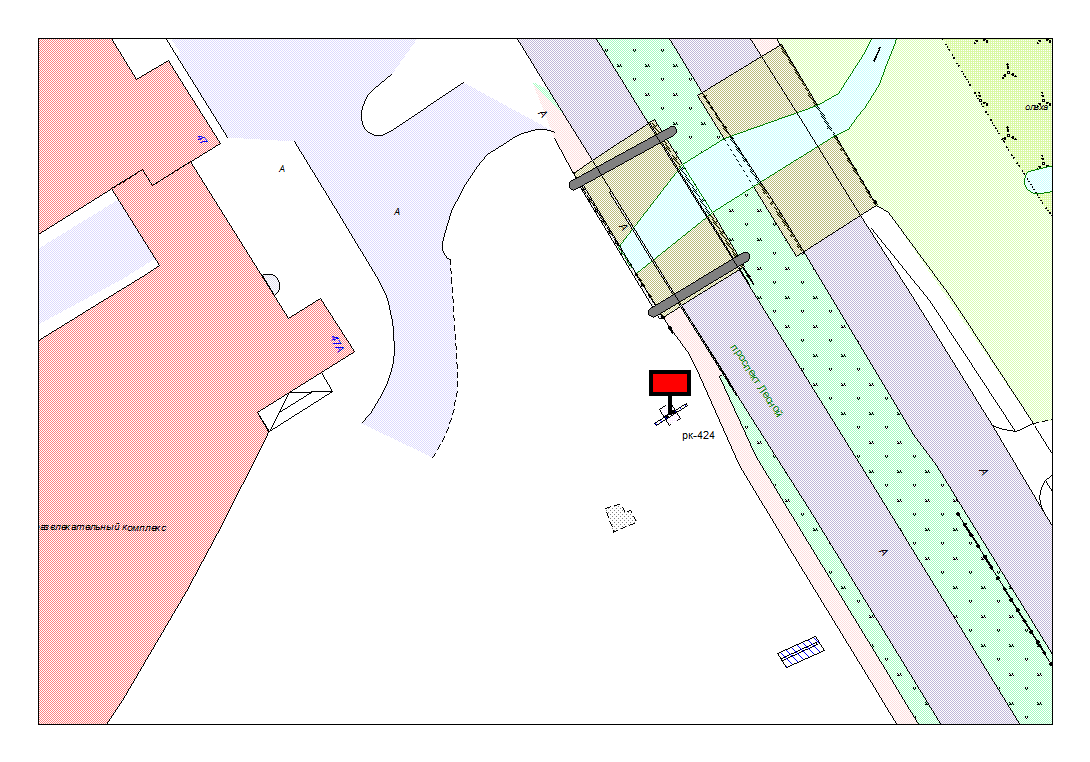 Председатель Петрозаводского городского Совета                                                   Н.И. Дрейзис   Глава Петрозаводского     городского округа                                В.К. ЛюбарскийДолжность       ДатаЛичная подписьРасшифровка подписиМеста размещения рекламных конструкций (почтовый, строительный или условный адрес)пр. Лесной, 47а (паркинг)Тип рекламной конструкцииСветодиодный экранВид рекламной конструкцииСтационарная рекламная конструкцияПлощадь информационного поля18.0 м2, двустороннее      Технические характеристики рекламной конструкции:- размеры, материал надземной и подземной (при наличии) части;- характеристики освещенности;-цвет конструкции.-габаритные размеры 3000х6000; металл; - с подсветкой;-RAL 7040 (серый).Кадастровый номер участка (квартала)10:01:012 01 01:1024Планировочные ограниченияНет